Расчет обоснования начальной (максимальной) цены контракта (договора) и цены контракта (договора), заключаемого с единственным поставщиком (подрядчиком, исполнителем)(указывается предмет контракта (договора)Руководитель контракта (договора)    	                        И.О. Фамилия   Согласовано:Проректор по направлению                                                И.О. Фамилия Проректор по экономике и финансам   		            И.О. Фамилия	                                         Начальник ФЭУ                                                                   И.О. ФамилияПроректор по ПВ и УИК					И.О. Фамилия	                                                                              Главный бухгалтер						И.О. Фамилия			                          Начальник КРО						И.О. Фамилия                                                                      Начальник ПФО						И.О. Фамилия			                           Начальник ОЗ						И.О. Фамилия				                           Форма А									          Страница 1 из 1Ульяновский государственный университет___________________________________________(наименование структурного подразделения)Форма 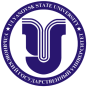 Ф - Расчет обоснования начальной (максимальной) цены контракта (договора) и цены контракта (договора), заключаемого с единственным поставщиком (подрядчиком, исполнителем)Основные характеристики объекта закупкиИспользуемый метод определения НМЦК (НМЦД) с обоснованием:Расчет НМЦК (НМЦД)Обоснование закупкиОбоснование невозможности или нецелесообразности использования иных способов закупки (заполняется в случае заключения контракта (договора) с единственным поставщиком)Дата подготовки обоснования НМЦК (НМЦД): Дата подготовки обоснования НМЦК (НМЦД): 